EXCMO. AYUNTAMIENTO DE MEDINA DEL CAMPO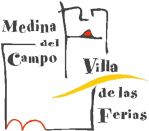 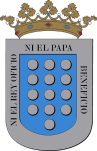 Plaza Mayor de la Hispanidad, 1. C.P. 47400. Tlfno. 983811020. Fax. 983811640. C.I.F.: P 4708600 D. www.ayto-medinadelcampo.es  PLAN DE DESARROLLO EMPRESARIAL COVID-19Datos de la persona titular del establecimiento solicitante:Autorizo al Ayuntamiento de Medina del Campo a verificar de oficio y de forma directa los requisitos que debe cumplir el establecimiento para participar en esta iniciativa.Acepto íntegramente las bases de la Convocatoria y los Procedimientos Administrativos que constan en las mismas.En Medina del Campo, a 	de diciembre de 2020.Fdo. 	.Las solicitudes podrán presentarse en el Servicio de Desarrollo Local del Ayuntamiento de Medina del Campo a través de Cita Previa en el teléfono 983 81 24 81, en el plazo de 5 días hábiles a partir del día siguiente al de la publicación de esta iniciativa en el Boletín Oficial de la Provincia de Valladolid. Deberá adjuntarse Anexo de Declaración Jurada junto a la Solicitud. También se podrá consultar la Convocatoria, Bases y Anexos en las siguientes páginas web: www.medinashopping.es, www.ayto-medinadelcampo.es y www.empleomedina.comDe conformidad con lo dispuesto en la Ley Orgánica 3/2018, de 5 de diciembre, de Protección de Datos Personales y Garantía de los Derechos Digitales, los datos personales recogidos en este documento serán incorporados a un fichero cuyo titular es el Ayuntamiento de Medina del Campo. Podrá ejercer sus derechos de acceso, rectificación, cancelación y oposición, mediante escrito dirigido al Ayuntamiento de Medina del Campo, Plaza Mayor de la Hispanidad, 1, 47400 Medina del Campo.PLAN	DE	CONTINGENCIAANTE	LA	COVID-19	DE MEDINA DEL CAMPOSOLICITUD	DE	ADHESIÓN.	CONVOCATORIA AMPLIACIÓN DE BONOS COMERCIALES DE APOYO ECONÓMICO: DOMINGO ABIERTO Y AUTÓNOMOS/AS.Nombre o Razón SocialNombre o Razón Social1er Apellido1er Apellido1er Apellido2º Apellido2º Apellido2º Apellido2º ApellidoD.N.I. o CIFD.N.I. o CIFDomicilio a efectos de notificacionesDomicilio a efectos de notificacionesDomicilio a efectos de notificacionesDomicilio a efectos de notificacionesDomicilio a efectos de notificacionesDomicilio a efectos de notificacionesDomicilio a efectos de notificacionesDomicilio a efectos de notificacionesDomicilio a efectos de notificacionesDomicilio a efectos de notificacionesDomicilio a efectos de notificacionesCalle, plaza, avda.Calle, plaza, avda.Calle, plaza, avda.Calle, plaza, avda.Calle, plaza, avda.Calle, plaza, avda.NúmeroEscaleraEscaleraPlantaPuertaMunicipioMunicipioMunicipioC. PostalC. PostalC. PostalC. PostalC. PostalProvinciaProvinciaProvinciaTeléfonoTeléfono móvilTeléfono móvilTeléfono móvilCorreo electrónicoCorreo electrónicoCorreo electrónicoCorreo electrónicoCorreo electrónicoOtro MedioOtro MedioDatos del establecimientoDatos del establecimientoDatos del establecimientoDatos del establecimientoDatos del establecimientoDatos del establecimientoDatos del establecimientoDatos del establecimientoDatos del establecimientoDatos del establecimientoDatos del establecimientoCIF:CIF:CIF:CIF:Razón SocialRazón SocialRazón SocialRazón SocialRazón SocialRazón SocialRazón SocialCalle, plaza, avda.Calle, plaza, avda.Calle, plaza, avda.Calle, plaza, avda.Calle, plaza, avda.Calle, plaza, avda.NúmeroEscaleraEscaleraPlantaPuertaMunicipioMunicipioMunicipioMunicipioC. PostalC. PostalC. PostalC. PostalProvinciaProvinciaProvinciaTeléfonoTeléfonoTeléfonoTeléfonoTeléfono móvilTeléfono móvilTeléfono móvilTeléfono móvilCorreo electrónicoCorreo electrónicoCorreo electrónicoOBJETO DE LA SOLICITUDOBJETO DE LA SOLICITUDOBJETO DE LA SOLICITUDOBJETO DE LA SOLICITUDOBJETO DE LA SOLICITUDOBJETO DE LA SOLICITUDOBJETO DE LA SOLICITUDOBJETO DE LA SOLICITUDOBJETO DE LA SOLICITUDOBJETO DE LA SOLICITUDOBJETO DE LA SOLICITUDComo titular del establecimiento, solicita Adherirse a la iniciativa: Ampliación de bonos comerciales de Apoyo Económico: Domingo abierto y Autónomos/as.- Plan de desarrollo empresarial  COVID-19 de Medina del Campo.Como titular del establecimiento, solicita Adherirse a la iniciativa: Ampliación de bonos comerciales de Apoyo Económico: Domingo abierto y Autónomos/as.- Plan de desarrollo empresarial  COVID-19 de Medina del Campo.Como titular del establecimiento, solicita Adherirse a la iniciativa: Ampliación de bonos comerciales de Apoyo Económico: Domingo abierto y Autónomos/as.- Plan de desarrollo empresarial  COVID-19 de Medina del Campo.Como titular del establecimiento, solicita Adherirse a la iniciativa: Ampliación de bonos comerciales de Apoyo Económico: Domingo abierto y Autónomos/as.- Plan de desarrollo empresarial  COVID-19 de Medina del Campo.Como titular del establecimiento, solicita Adherirse a la iniciativa: Ampliación de bonos comerciales de Apoyo Económico: Domingo abierto y Autónomos/as.- Plan de desarrollo empresarial  COVID-19 de Medina del Campo.Como titular del establecimiento, solicita Adherirse a la iniciativa: Ampliación de bonos comerciales de Apoyo Económico: Domingo abierto y Autónomos/as.- Plan de desarrollo empresarial  COVID-19 de Medina del Campo.Como titular del establecimiento, solicita Adherirse a la iniciativa: Ampliación de bonos comerciales de Apoyo Económico: Domingo abierto y Autónomos/as.- Plan de desarrollo empresarial  COVID-19 de Medina del Campo.Como titular del establecimiento, solicita Adherirse a la iniciativa: Ampliación de bonos comerciales de Apoyo Económico: Domingo abierto y Autónomos/as.- Plan de desarrollo empresarial  COVID-19 de Medina del Campo.Como titular del establecimiento, solicita Adherirse a la iniciativa: Ampliación de bonos comerciales de Apoyo Económico: Domingo abierto y Autónomos/as.- Plan de desarrollo empresarial  COVID-19 de Medina del Campo.Como titular del establecimiento, solicita Adherirse a la iniciativa: Ampliación de bonos comerciales de Apoyo Económico: Domingo abierto y Autónomos/as.- Plan de desarrollo empresarial  COVID-19 de Medina del Campo.Como titular del establecimiento, solicita Adherirse a la iniciativa: Ampliación de bonos comerciales de Apoyo Económico: Domingo abierto y Autónomos/as.- Plan de desarrollo empresarial  COVID-19 de Medina del Campo.Documentos que acompañaDocumentos que acompañaDocumentos que acompañaDocumentos que acompañaDocumentos que acompañaDocumentos que acompañaDocumentos que acompañaDocumentos que acompañaDocumentos que acompañaDocumentos que acompañaDocumentos que acompañaPoner X en el recuadro correspondientePoner X en el recuadro correspondientePoner X en el recuadro correspondientePoner X en el recuadro correspondientePoner X en el recuadro correspondientePoner X en el recuadro correspondientePoner X en el recuadro correspondientePoner X en el recuadro correspondientePoner X en el recuadro correspondientePoner X en el recuadro correspondientePoner X en el recuadro correspondiente